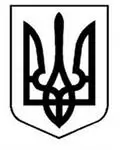 У К Р А Ї Н АМИКОЛАЇВСЬКА ОБЛАСТЬЮЖНОУКРАЇНСЬКИЙ МІСЬКИЙ ГОЛОВАРОЗПОРЯДЖЕННЯ  від  «_04_»___10____2022  №_265-р_Керуючись ч.2, п.п. 1, 7, 17, 18, 20 ч.4 ст.42 Закону України «Про місцеве самоврядування в Україні», відповідно до ст. 40 Конституції України, ст. 22 Закону України «Про звернення громадян»:1. Внести зміни до графіку особистого прийому громадян міським головою, секретарем Южноукраїнської міської ради, заступниками міського голови з питань діяльності виконавчих органів ради та старостами Южноукраїнської міської територіальної громади, затвердженого п.2 розпорядження міського голови                                   від 13.07.2022 №176-р  «Про організацію особистого прийому громадян міським головою, секретарем Южноукраїнської міської ради, заступниками міського голови з питань діяльності виконавчих органів ради та старостами Южноукраїнської міської територіальної громади», виклавши його в редакції  (додається).2. Відділу зв’язків з громадськістю управління діловодства та зв’язків з громадськістю апарату Южноукраїнської міської ради та її виконавчого комітету (САФРОНОВА Наталія) забезпечити опублікування графіку особистого прийому громадян на офіційному веб-сайті міста Южноукраїнська та на інформаційному стенді адмінбудівлі виконавчого комітету міської ради  (перший поверх).3.  Контроль за виконанням цього розпорядження залишаю за собою.Секретар міської ради					   Олександр АКУЛЕНКОСАФРОНОВА Наталія(05136)55069Про внесення змін до розпорядження міського голови від 13.07.2022 №176-р